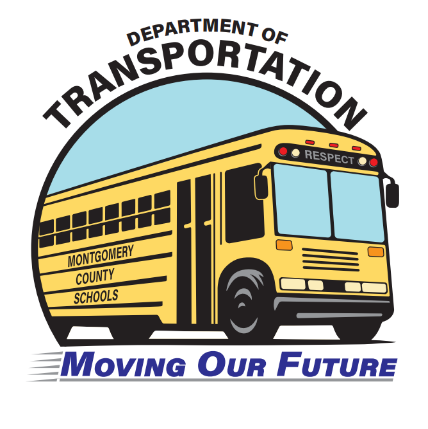 Lo que debe saber sobre el transporte en autobúsLas Escuelas Públicas del Condado de Montgomery (Montgomery County Public Schools - MCPS) proporcionan servicio de transporte para:Estudiantes de escuela elemental que viven a más de 1 milla de distancia a pie de la escuela. * Estudiantes de la escuela intermedia que vivan a más de 1,5 millas de distancia a pie de la escuela. *Estudiantes de educación secundaria que vivan a más de 2 millas de distancia a pie de la escuela. *Estudiantes que enfrentan condiciones peligrosas para caminar sin importar la distancia de la escuela (autopistas de varios carriles, áreas de construcción, etc.) según lo determine el Departamento de Transporte de MCPS.Estudiantes inscritos en programas de educación especial, mágnet, alto potencial y talento (Gifted & Talented) y en algunos programas vocacionales que no se ofrecen en la escuela local del estudiante.* Puede añadirse un décimo de milla para establecer un límite razonable.EstudiantesLos estudiantes son responsables por su propio comportamiento y autocontrol, tanto dentro del autobús como en las paradas del autobús en todo momento. Los estudiantes conflictivos pueden poner en peligro la seguridad de todos los pasajeros al distraer al conductor del autobús, convirtiendo el viaje de ida y vuelta en una experiencia desagradable e incluso intimidatoria para los demás estudiantes. Se espera que los estudiantes obedezcan las instrucciones del conductor del autobús del mismo modo que seguirían las instrucciones de los profesores y administradores de la escuela.Padres Los padres pueden contribuir a la seguridad de todos los estudiantes asegurándose de que sus hijos(as) conocen las normas y el protocolo que garantizan que los viajes en autobús sean seguros, ordenados y agradables. Para los estudiantes de escuela elemental y escuela intermedia, se recomienda que uno de los padres u otro adulto espere en la parada del autobús con los alumnos para vigilar y supervisar su comportamiento y ayudar en caso de que surjan problemas, como que el autobús llegue tarde.Muchas rutas están diseñadas para que los estudiantes no tengan que cruzar una carretera principal para utilizar el autobús. Esto se indica en las descripciones de las rutas con "RSO” (right side only, en inglés o sólo en el lado derecho, en español) junto a la anotación de la parada de autobús. Los padres no deben permitir que sus hijos(as) eludan esta medida de seguridad cruzando la calle para utilizar una parada de autobús diferente si hubiera una en su mismo lado de la calle. Los padres deben ponerse en contacto con el responsable de su parada si ningún autobús tiene una parada en su propio lado de la calle. La ComunidadLos padres/guardianes tienen la responsabilidad de sus hijos(as) de camino a la parada del autobús, en la parada y de camino a casa desde la parada del autobús. Los niños deben llegar a su parada de autobús al menos 5 minutos antes de la hora de recogida previamente establecida. Los padres/guardianes son responsables de sus hijos(as) una vez que llegan a la parada de autobús de la tarde y deben planear reunirse con el autobús o hacer arreglos para que un cuidador u otro adulto responsable acompañe a los niños de forma segura a casa o hasta el proveedor de cuidado infantil. Los padres deberán darles instrucciones a sus hijos(as) para que sepan dónde deben bajarse del autobús y deberán familiarizarlos con los aspectos característicos de la parada del autobús o puntos de referencia para que antes del primer día que viajen en el autobús, los niños sepan claramente en qué parada del autobús deben bajarse. Atención: los operadores de los autobuses no conocen a todos los posibles cuidadores que podrían recoger a un alumno en un día concreto y no pueden asociar a cada niño con un adulto específico. Cuando los estudiantes se bajan del autobús, ellos quedan totalmente al cuidado del padre/madre/guardián o de otra persona que los cuida. Ellos se quedan solos para caminar a su casa si su padre/madre/guardián o la persona que los cuida no está presente.Si suele recoger a su hijo(a) en la parada del autobús y no puede hacerlo un día determinado, llame a la escuela mucho antes de la hora de salida y pida que dejen a su hijo(a) en la escuela para que lo recojan, en lugar de subirlo al autobús al final de la jornada escolar. Durante la primera semana de clases, el maestro(a) de kindergarten explicará detalladamente a los estudiantes las medidas de seguridad que deben observar en los autobuses escolares. Es muy importante obedecer las reglas de seguridad al subir, durante el viaje, y al bajar del autobús. Repasar con su hijo(a) las reglas de seguridad ayudará a que su hijo(a) viaje seguro en el autobús escolar.Si usted desea que su hijo(a) esté supervisado(a) por un adulto mientras camina a casa desde la parada del autobús por la tarde, le recomendamos lo siguiente:Haga planes para que usted u otra persona que provea cuidados esté en la parada del autobús con antelación al horario normal en que el autobús deja al estudiante en la parada, ya que algún día el autobús podría llegar temprano.Planee con anticipación para que otro adulto que normalmente está en la parada del autobús cuide a su hijo(a) si usted no está allí.Si usted tiene una emergencia y no puede llegar a tiempo a la parada del autobús, por favor llame a la escuela con suficiente anticipación a la hora de salida, para que su hijo(a) permanezca en la escuela para sea recogido(a), en vez de ponerlo(a) en el autobús. Asegúrese de tener siempre el número de teléfono de la escuela con usted en caso de emergencia.Asegúrese de que su hijo(a) sepa y pueda identificar la parada correcta del autobús, y que entienda que no debe bajarse del autobús en ninguna otra parada. Pídale a un "compañero" mayor que le acompañe a casa, o deje que su hijo(a) se quede en casa del estudiante mayor hasta que usted pueda recogerlo(a). Asegúrese de ponerse de acuerdo con el padre/madre/guardián del otro estudiante al hacer arreglos para este plan.Asegúrese de que su hijo(a) sepa que, antes de bajarse del autobús, debe comunicarle al chofer si hay algo que "no está bien". Esto incluye si no ve al padre/madre/guardián o la persona que normalmente está en la parada del autobús; si se pasó de parada; o si está viajando en el autobús equivocado y no reconoce ninguna de las paradas o no ve a personas adultas conocidas. Una vez que el estudiante se baje del autobús, únicamente usted puede asegurar que su hijo(a) esté supervisado adecuadamente. En la parada del autobús, los estudiantes deben:Llegar 5 minutos antes de la hora prevista.Mantener una fila ordenada preparándose para subir al autobús con prontitud, sin empujones.Mantenerse fuera de la calzada.Ser respetuosos(as) con los jardines, entradas de vehículos, casas, edificios y propiedades privadas cercanas.Acércarse al autobús sólo cuando se detenga y el conductor le haya indicado que es seguro. En el autobús, se espera que los estudiantes:Se comporten debidamente, como si estuvieran en un aula.Mantengan el pasillo y la puerta de emergencia libre de obstrucciones.Mantengan los brazos, los pies y la cabeza dentro del autobús en todo momento. Se sienten y dejen sitio para que los demás se sienten también. Una vez que se haya establecido el número de viajeros al comienzo del curso escolar, no se permite ir de pie. Desechen la basura en los contenedores adecuados.Al volver a casa, los estudiantes deberán:Caminar 10 pies delante del autobús parado, si deben cruzar la carretera, y sólo cruzar después de que el operador del autobús haya indicado que es seguro. Abstenerse de intentar dirigir el tráfico al bajar del autobús.En todo momento, los estudiantes no podrán:Llevar animales, alcohol, drogas, tabaco, armas, envases de vidrio o explosivos en el autobús.Utilizar lenguaje o gestos vulgares, pelearse o participar en acoso sexual u otras conductas impropias y/o ilegales.Arrojar papeles u objetos en el autobús o por las ventanillas. Accionar las salidas de emergencia sin permiso, a menos que se trate de una emergencia.Fumar, beber, comer o poner la radio sin auriculares. Dañar o estropear cualquier parte del autobús.Viajar en un autobús diferente al que se les ha asignado, a menos que tengan permiso por escrito de uno de los padres y permiso del director. 